Директору ООО «МУЦ ДПО «ЦПП»Берсеневой О.В.Заявка на обучение сотрудниковРеквизиты компании заказчикаДиректор ______________ (Ф.И.О.)№ п.п.ФИО Наименование курсаКол-во часовОбразование (наименование учебного заведения, дата окончания, специальность)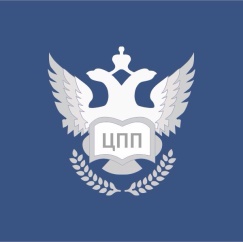 